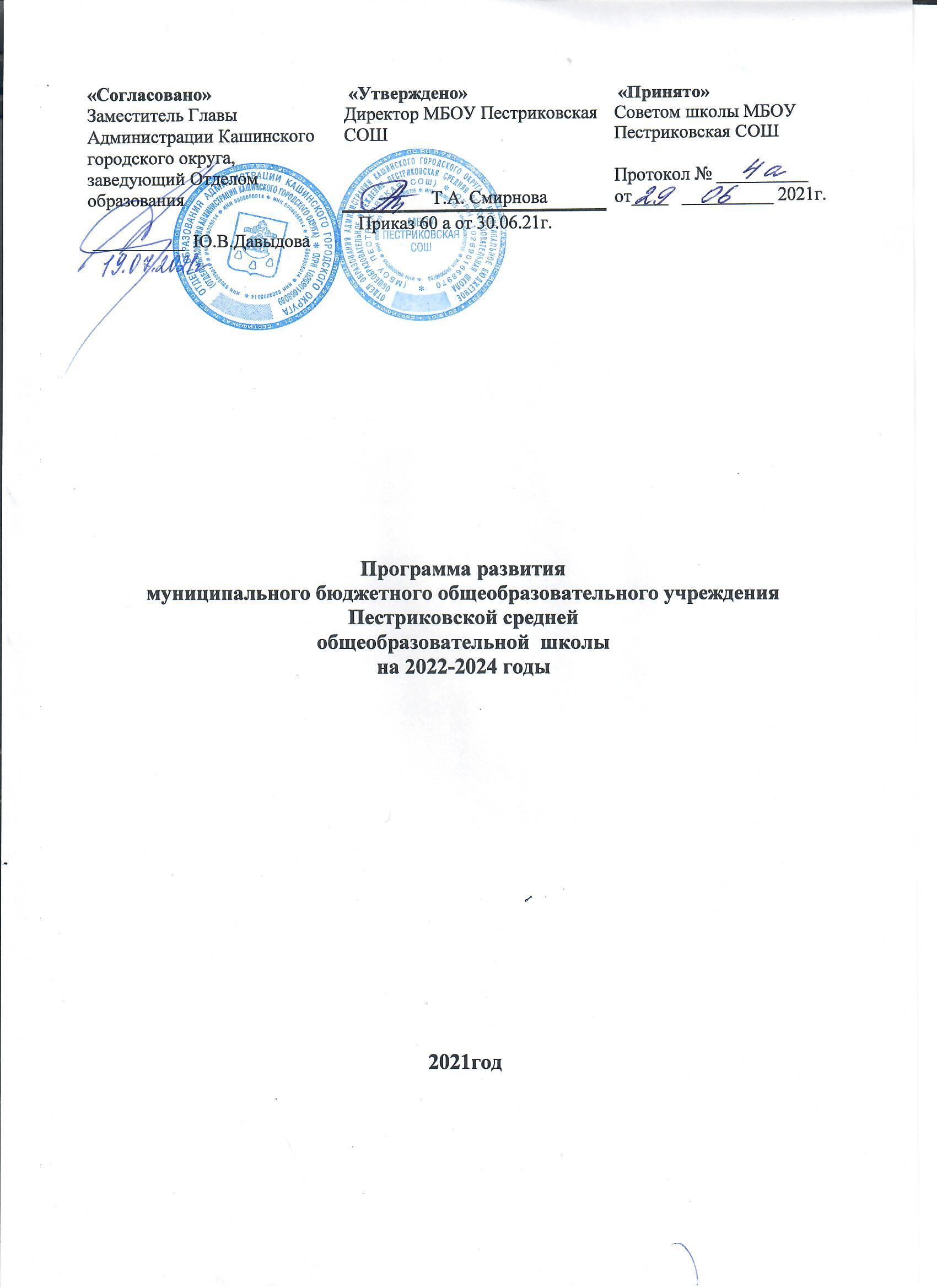 1.Паспорт ПрограммыПрограмма как проект перспективного развития образовательной организации призвана: обеспечить достижение целевых показателей Государственной программой Российской Федерации «Развитие образования» на срок 2018 - 2025 годы (утвержденной постановлением Правительства Российской Федерации от 26 декабря 2017 г. № 1642) и стратегических целей Национального проекта «Образование» в деятельности образовательной организации;обеспечить качественную реализацию муниципального задания и всестороннее удовлетворение образовательных запросов субъектов образовательных отношений;консолидировать усилия всех заинтересованных участников образовательных отношений и социального окружения Школы для достижения целей Программы.                               2.Информационная справка о школе       МБОУ Пестриковская  СОШ ориентирована на обучение и воспитание учащихся, а также развитие их физиологических, психологических, интеллектуальных особенностей, образовательных потребностей, с учетом их возможностей, личностных склонностей, способностей. Это достигается путем создания адаптивной педагогической системы, благоприятных условий для общеобразовательного, умственного, нравственного и физического развития каждого учащегося.2.1.Общая характеристика школы2.2. Историческая справкаМуниципальное бюджетное общеобразовательное учреждение Пестриковская   средняя общеобразовательная  школа была открыта в 1990 году как средняя общеобразовательная школа. В 2002 году школа прошла аттестацию и аккредитацию, получила новое наименование - муниципальное общеобразовательное учреждение Пестриковская средняя общеобразовательная школа. В 2006  году  МОУ Пестриковской  СОШ  присвоен статус базовой школы (постановление главы Кашинского  района №1485 от 20.12.2005 г., приказ департамента образования №1241 от 27.12.2005г.).  У школы есть Стуловский филиал МБОУ Пестриковской СОШ. Имеются дошкольная группа. В школе обучают 124 учащихся. В филиале-7 обучающихся. Учебные занятия проводятся в одну смену. Режим работы школы: пятидневная учебная неделя. Школа расположена в 5 км от районного города. В школе  обучаются дети из семей рабочих и служащих.  Много детей из малообеспеченных семей и из семей с неблагоприятным микроклиматом, где воспитанию не уделяется должного внимания, и образованность не является приоритетным качеством личности.  107 обучающихся школы находятся на подвозе. В оперативном управлении школы находится 4 школьных автобуса.Образовательное учреждение не осуществляет никакого специального отбора, а учит всех детей микрорайона. Дети имеют различный уровень развития и притязаний. В связи с этим  школа работает, стараясь удовлетворять  потребности и учитывать  возможности учащихся в соответствии с их индивидуальными (возрастными, физиологическими, психологическими, интеллектуальными) особенностями, личными склонностями. Обеспечена занятость учащихся по интересам. Работают факультативные и элективные курсы, кружки, спортивные секции. На конец 2021 года дополнительное образование представлено 7 кружками и секциями, все на внебюджетной основе.Для функционирования школы, в том числе организации образовательного процесса имеются:учебные кабинеты – 13компьютерный класс учебная мастерскаяспортивный залбиблиотекастоловая (100 посадочных мест);ИЦШ2.3. Характеристика педагогических кадров          За многолетнюю деятельность школы накоплен серьезный педагогический, методический, профессиональный опыт. Молодой работающий коллектив с творческим потенциалом. Свое педагогическое мастерство члены педколлектива повышают через участие в работе школьных и районных методических объединений, педсоветов, семинаров, проходят квалификационные курсы  в ТОИУУ, дистанционные курсы.2.4.Управление учреждением и учебно-воспитательным процессом
Управление школой осуществляется в соответствии с Законодательством РФ, договором между школой и Учредителем, Типовым положением о средней общеобразовательной школе, Уставом школы. Компетенция учредителя в управлении школой определяется в договоре между ними, который не может противоречить Закону РФ «Об образовании», Типовому положению об общеобразовательном учреждении, настоящему Уставу.
   Управление школой строится на основе единоначалия и самоуправления. Формами самоуправления являются Совет Школы, Педагогический совет, общее собрание трудового коллектива.
    Непосредственное управление школой осуществляет прошедший соответствующую аттестацию директор школы, назначенный Учредителем.
   Деятельность заместителей директора школы (заместитель директора по учебно-воспитательной работе, заместитель директора по воспитательной работе определяется должностными обязанностями, Типовым положением, Правилами внутреннего распорядка, Уставом школы и другими актами, не противоречащими Законодательству).
     Распределение компетенций в управлении школой ведется в соответствии с должностными инструкциями, утвержденными на коллективном собрании школы.    Каждый орган самоуправления имеет право на свое участие в любой сфере школьной жизни:
– изменения в учебно-воспитательном процессе школы;
– улучшение материально-технических условий;
– финансовая поддержка школы;
– помощь в рабочей силе и прочие.
2.5.Краткая характеристика ученического коллективаПо состоянию на 01.09.2021г в школе 9- классов комплектов-125 обучающихся,  в  филиале обучается 6 обучающихся в 2 классах-комплектах  2. 6. Сотрудничество с родителями.    Огромное значение для развития школы играет сотрудничество с родителями. На сегодня сложилась определенная система работы с семьей. Особое внимание уделяется малообеспеченным семьям и семьям «группы риска». Классные руководители совместно с общешкольным родительским комитетом и  Советом школы решают проблему обособленности семьи от жизни школы, чтобы привести все воспитательные моменты в полное соответствие с требованиями школы.
    Ситуация такова, что общество и все мы не вправе оставлять решение проблем на откуп самой молодежи, негативные процессы увлекают их в свою стихию, которой мы обязаны противостоять.
     Каждый родитель, естественно, хочет, чтобы к его ребенку был найден индивидуальный подход. В идеале каждое обучение и воспитание должно строиться на этом. Поэтому личность ребенка стоит в центре образовательного процесса школы. 
Для выявления общественного родительского мнения по наиболее важным вопросам школьной жизни применяется система анкетирования. Каждый родитель имеет право высказаться на классных и общешкольных родительских собраниях, педагогических советах. 
     Родители принимают непосредственное участие в походах, школьных праздниках, дискотеках и прочих мероприятиях.2.7. Характеристика социального статуса семей учащихсяАнализ итогов социальной диагностики микросоциума школы показывает, что он характеризуется следующими признаками:семей полных						–	88неполных						–	38многодетных						–	22 имеющих детей под опекой				–	2имеющих детей инвалидов				–	0малообеспеченных					–	32неблагополучных					–	2Количество детей с отклонениями в поведении	–3Социальное положение родителейРабочие – 17%Служащие – 6%Безработные – 18%Предприниматели – 5%В сфере обслуживания – 37%В сельском хозяйстве – 17% 2. 8.    Взаимодействие школы с социумомШкола поддерживает  связи:- с дошкольным образовательными учреждениями МДОУ Стуловский ДС - по вопросам преемственности дошкольного и начального общего образования;- с сельскимибиблиотеками  и городской библиотекой – по вопросам организации совместной внеурочной и внеклассной воспитательной деятельности;- с Тверским  областным общественным   учреждением  «Дирекцией  долгосрочной   социальной   программы «Важное дело» - по вопросам социального  и духовно-нравственного воспитания обучающихся;- с  МО МВД России «Кашинский»  - по вопросам военно-патриотического воспитания обучающихся, вопросам профилактики правонарушений, вопросам профориентации;- ОГИБДД МО МВД «Кашинский» - по вопросам военно-патриотического воспитания обучающихся, вопросам безопасного поведения на дорогах, вопросам профориентации;- с МБОУ СОШ №1 и №3,№5 – по вопросам оказания методической помощи и поддержки в организации учебно-воспитательного процесса;- с ДЮСШ  и с ДДТ  г. Кашина – по вопросам дополнительного образования обучающихся;- с Кашинской  ЦРБ – по вопросам здоровьесбережения, профилактики заболеваний.Основания для разработки программы развитияПеред началом разработки программы рабочая группа проанализировала:результативность реализации программы развития школы на 2019-2021 годы;потенциал развития школы на основе SWOT-анализа возможностей и проблем образовательной организации;возможные варианты развития.Основания для разработки программы развития школы по итогам SWOT-анализа                                            Основные направления развития организацииВнедрение ФГОС-2021 с 01.09.22.Создание рабочей группы по обеспечению перехода на обучение по ФГОС-2021. Проверка соответствия материально-технической базы новым требованиям стандартов, можно ли с помощью нее достичь результатов, которые устанавливают ФГОС-2021. Разработка новых ООП НОО и ООП ООО в соответствии с ФГОС-2021.Внутренний мониторинг условий организации на соответствие аккредитационным показателям.Проводить мониторинг аккредитационных показатели для общеобразовательных организаций. Провести внутреннюю проверку школы на соответствие аккредитационным показателям. Если выявятся несоответствия, провести мероприятия по их устранению.Расширение спектра дополнительных образовательных услуг для детей и их родителей.Повысить эффективность системы дополнительного образования. Принять участие в реализации ведомственной целевой программы «Развитие дополнительного образования детей, выявление и поддержка лиц, проявивших выдающиеся способности» до 2025 года (распоряжение Минпросвещения от 21.06.2021 № Р-126).Цифровизация рабочих и образовательных процессов в организации.Реализация государственной политики в сфере цифровой трансформации образовательной организации и развития цифровой образовательной среды. Внедрение электронного документооборота.Совершенствование системы охраны труда. Внедрение новых мероприятий по улучшению условий и охраны труда.Актуализировать локальные нормативные акты школы в сфере охраны труда. Разработать, утвердить и планомерно осуществлять мероприятий по улучшению условий и охраны труда, в том числе:проводить специальную оценку условий труда, оценку уровней профессиональных рисков;механизировать работы при складировании и транспортировании продуктов, отходов, других тяжелых объектов;модернизировать оборудование и технологические процессы на рабочих местах с целью снижения содержания вредных веществ в воздухе рабочей зоны, механических колебаний и излучений;обустроить новые или реконструировать имеющиеся места отдыха, психологической разгрузки, обогрева работников, укрытий от солнечных лучей и атмосферных осадков при работах на открытом воздухе.Усиление антитеррористической защищенности организации.Провести оценку качества и достаточности организационных мероприятий, практической готовности и обеспечения объекта техническими средствами.Разработать комплексный план мероприятий по усилению антитеррористической безопасности, интегрировать его с антикризисным планом организации.Мероприятия по реализации программы развитияМеханизмы реализации программы развития школы1.Модернизация и цифровизация управленческих и образовательных процессов, документооборота.2.Интеграция в образовательном процессе урочной, внеурочной и профориентационной деятельности.3.Проведение опросов и анкетирований для оценки уровня удовлетворенности услугами школы, существующими в нем процессами.4.Изучение влияния новых информационных и коммуникационных технологий и форм организации социальных отношений на психическое здоровье детей, на их интеллектуальные способности, эмоциональное развитие и формирование личности.5.Организация стажировок и повышения квалификации педагогических работников, обмена опытом.6.Обновление материально-технического оснащения школы.7.Совершенствование системы мониторинга, статистики и оценки качества образования.Ожидаемые результаты реализации программы развития1.Улучшение качества предоставляемых образовательных услуг через обновление структуры и содержания образовательного процесса с учетом внедрения инновационных подходов.2.Информатизация образовательного процесса и управления, делопроизводства.3.Расширение перечня образовательных возможностей, социально-образовательных партнерств.4.Создание эффективной профильной системы обучения и развитие проектной деятельности обучающихся.5.Повышение эффективности системы по работе с одаренными и талантливыми детьми.6.Повышение профессиональной компетентности педагогов, в том числе в области овладения инновационными образовательными и метапредметными технологиями за счет прохождения повышения квалификации и переподготовки работников, участия в региональных и федеральных профессиональных мероприятиях.7.Уменьшение замечаний от органов надзора и контроля в сфере охраны труда и безопасности.	Критерии и показатели оценки реализации программы развитияПолное наименование организацииМуниципальное бюджетное общеобразовательное учреждение Пестриковская средняя общеобразовательная школаДокументы, послужившие основанием для разработки программы развитияГлавными основаниями для разработки Программы развития стали:-	Конституция Российской Федерации;-	Федеральный закон «Об образовании в Российской Федерации» № 273-Ф3 от 29.12.2012 года;-	Федеральный закон «Об основных гарантиях прав ребенка» № 124-ФЗ от 23.06.1998 г. в ред. от 02.12.2013 № 328-Ф3;Концепция развития дополнительного образования в Российской Федерации (Распоряжение Правительства Российской Федерации от 04.09.2014 г. №1726-р);-	Указ Президента Российской Федерации от 07.05.2018 года № 204 «О национальных целях и стратегических задачах развития Российской Федерации на период до 2024 года»;-	Распоряжение Правительства РФ от 30.12.2012 г. №2620-р об утверждении плана мероприятий «Изменения в отраслях социальной сферы, направленные на повышение эффективности образования и науки»;-	Национальный проект «Образование» (2019-2024 гг.), паспорт проекта утверждён президиумом Совета при Президенте РФ по стратегическому развитию и национальным проектами, протокол от 03.09.2018 № 10;-	Постановление Правительства Российской Федерации от10.07.2013	№ 582 «Об утверждении Правил размещения на официальном сайте образовательной организации в информационно-телекоммуникационной сети «Интернет» и обновления информации об образовательной организации».-	Постановление Правительства Российской Федерации от30.03.2013	№ 286 «О формировании независимой системы оценки качества работы организаций, оказывающих социальные услуги»;-	Постановление Правительства РФ от 18.04.2016 г. № 317 «О реализации Национальной технологической инициативы»;-	Постановление Правительства РФ от 26.12.2017 № 1642 «Об утверждении государственной программы РФ «Развитие образования» (2018-2025гг.);-	Приказ Министерства труда и социальной защиты Российской Федерации от 18 октября 2013 г. № 544н «Об утверждении профессионального стандарта «Педагог (педагогическая деятельность в сфере дошкольного, начальногообщего, основного общего, среднего общего образования) (воспитатель, учитель)»;-	Приказ Министерства труда и социальной защиты Российской Федерации от 08.09.2015 № 613н «Об утверждении профессионального стандарта «Педагог дополнительного образования детей и взрослых»;-	Приказ Министерства труда и социальной защиты Российской Федерации от 24.07.2015 г. № 514н «Об утверждении профессионального стандарта "педагог-психолог (психолог в сфере образования)»;-	Приказ Минобрнауки России от 11.06.2014 № 657 (ред. от13.02.2017)	«Об утверждении методики расчета показателей мониторинга системы образования» (Зарегистрировано в Минюсте России 13.08.2014 N 33570);Приказ Минобрнауки России от 15.12.2016 № 1598 «Об утверждении Комплекса мер, направленных на систематическое обновление содержания общего образования на основе результатов мониторинговых исследований и с учетом современных достижений науки и технологий, изменений запросов учащихся и общества, ориентированности на применение знаний, умений и навыков в реальных жизненных условиях»;-	Приказ Минобрнауки России от 20.10.2017 № 1025 (ред. от11.12.2017)	«О проведении мониторинга качества образования»;-	Приказ Минобрнауки России от 22.09.2017 № 955 «Об утверждении показателей мониторинга системы образования» (Зарегистрировано в Минюсте России 12.10.2017 № 48516);-	Федеральный государственный образовательный стандарт начального общего образования, утвержденный приказом Министерства образования и науки Российской Федерации от06.10.2009	№ 373;-Федеральный государственный образовательный стандарт начального общего образования обучающихся с ограниченными возможностями здоровья, утвержденный приказом Министерства образования и науки Российской Федерации от 19.12.2014 г. № 1598;-	Федеральный государственный образовательный стандарт основного общего образования, утвержденный приказом Министерства образования и науки Российской Федерации от 17.12.2010	г. № 1897;-	Федеральный государственный образовательный стандарт среднего (полного) общего образования, утвержденный приказом Министерства образования и науки Российской Федерации от 07.06.2013 № 24480-	Приказ Министерства просвещения Российской Федерации от 28 августа 2020 года № 442 «Об утверждении Порядка организации и осуществления образовательной деятельности по основным общеобразовательным программам - образовательным программам начального общего, основного общего и среднего общего образования»;-	Приказ Министерства просвещения Российской Федерации от 11 декабря 2020 года № 712 «О внесении изменений в некоторые федеральные государственные образовательные стандарты общего образования по вопросам воспитания обучающихся» ;-	Приказ Министерства просвещения Российской Федерации от 24 сентября 2020 года № 519 «О внесении изменения в федеральный государственный образовательный стандарт среднего общего образования, утвержденный приказом Министерства образования и науки Российской Федерации от 17 мая 2012 года № 413»;Постановление Главного государственного санитарного врача Российской Федерации от 28 сентября 2020 № 28 «Об утверждении санитарных правил СП 2.4.3648-20 «Санитарно-эпидемиологические требования к организациям воспитания и обучения, отдыха и оздоровления детей и молодежи»Заказчики Программы Ответственные: Смирнова Татьяна Александровна, директор МБОУ Пестриковская СОШ Рабочая группа в составе, утвержденном приказом МБОУ Пестриковская СОШ  № 58 а от 15.06.2021Разработчики Программы Методический и  педагогический советы  МБОУ Пестриковской   СОШЦели Программы развития1.	Повышение конкурентных преимуществ школы как образовательной организации, ориентированной на создание условий для формирования успешной личности ученика.2.	Цифровизация образовательной деятельности, делопроизводства.3.	Внедрение ФГОС-2021 и проведение внутреннего мониторинга соответствия аккредитационным показателям.4.	Обеспечение разнообразия и доступности дополнительного образования с учётом потребностей и возможностей детей.5.	Модернизация системы охраны труда и повышение общей безопасности, в том числе усиление антитеррористической защищенности объектов организацииКомплексные задачи программы развития1.	Создание системы сетевого взаимодействия со спортивными организациями, вузами, организациями сферы культуры, чтобы расширить перечень предлагаемых услуг и повысить качество уже оказываемых, помочь учащимся в выборе будущей специальности, подготовке к поступлению в Вуз.2.	Расширение образовательных возможностей для учащихся через многопрофильность и вариативность образовательных программ общего и дополнительного образования.Оптимизация системы дистанционных образовательных технологий, электронного обучения с целью повышенияэффективности их использования.4.	Цифровизация системы управления образовательной организацией, в том числе документооборота.5.	Обучение по ООП, разработанных по ФГОС-2021, с 01.09.2022.6.	Создание востребованной воспитательной системы для реализации современной молодежной политики.7.	Повышения безопасности в организации в отношении детей и работников, посетителей.8.Повышение эффективности системы охраны труда организацииОсновные направления развития организацииУспешное применения ФГОС-2021 с 01.09.22.Внутренний мониторинг условий организации на соответствие аккредитационным показателям.Повышение эффективности системы дополнительного образования, расширение спектра дополнительных образовательных услуг для детей и их родителейЦифровизация рабочих и образовательных процессов в организации.Совершенствование системы охраны труда.Усиление антитеррористической защищенности организацииПериод реализации программы развитияС 2022 года по 2024 год - 3 годаПеречень основных разделов Программы1. Паспорт программы.2. Информационная справка.3. Блок аналитического и прогностического обоснования Программы4. Основные направления развития организации.5.Механизмы реализации программы6.Основные мероприятия по реализации Программы7.Ожидаемые результаты реализации программы8.Критерии и показатели оценки реализации программыЦелевые индикаторы и показатели успешности реализации программыРазработаны и реализуются ООП НОО и ООП ООО, соответствующие ФГОС-2021.Отсутствуют замечания со стороны органов контроля и надзора в сфере образования.Функционирует система воспитания, которая соответствует законодательству РФ и удовлетворяет учащихся и родителейминимум на 60%.85% учащихся включено в систему дополнительного образования школы.100 % классных руководителей прошло обучение по программам, связанным с классным руководством.В школе действует эффективная система мониторинга образовательного и воспитательного процесса.Увеличилось на 15% число работников, использующих дистанционные технологии, ИКТ, инновационные педагогические технологии.100 % педагогов обучилось по программам для работы с детьми с ОВЗ.На 20 % снизилось количество Отсутствие несчастных случаев с работниками и детьми, произошедшие на территории организацииИсполнители Программы Администрация, педагогический коллектившколы, ученический коллектив школыПорядок финансирования программы развитияСредства субсидии на муниципальное задание. Целевые субсидии.Средства от приносящей доход деятельностиОрганизация контроля и самоконтроля исполнения программыКонтроль исполнения программы осуществляет Отдел образования Администрации Кашинского городского округа, самоконтроль –  руководство МБОУ Пестриковской СОШ, органы общественного самоуправления  школыОжидаемые результаты реализации программыОбеспечение качества общего и дополнительного образования, соответствующего ФГОС, социальному заказу, возможностям и потребностям обучающихся.Расширение перечня дополнительных образовательных услуг, предоставляемых обучающимся.Организация профильного обучения на основе сетевого взаимодействия образовательных учреждений.Стабильные положительные результаты, достигнутые обучающимися в ходе государственной итоговой аттестации.Готовность выпускников школы к дальнейшему обучению и деятельности в современной высокотехнологической экономике.Расширение деятельного участия обучающихся в освоении базовых национальных ценностей (через социальное проектирование, дебаты, интернет-конференции, тренинги, деловые игры и т.д.).индивидуальным учебным планам до 100%- занятость обучающихся в кружках, секциях ДОП образования-85%- участие обучающихся в конкурсном движении   в пределах 20%- повышение доли обучающихся I и II групп здоровья до 90%- количество оздоровлённых детей за летний период до 60% (без уменьшения)- рост количества обучающихся на 1 учителя до 5,2 человек- повышение квалификации педагогов до 5% ежегодно- увеличение доли педагогов с первой и высшей категорией до 50%- оснащение учебных кабинетов, в соответствии с ФГОС до 70%- заключение договоров с социальными партнёрами до 3 организаций- доведение зарплаты учителей не ниже средней по экономике в  регионеОбщая информацияОбщая информацияНазвание общеобразовательного учреждения (по уставу)Название общеобразовательного учреждения (по уставу)Муниципальное бюджетное общеобразовательное учреждение Пестриковская средняя общеобразовательная школа Вид общеобразовательного учрежденияВид общеобразовательного учрежденияСредняя общеобразовательная школаОрганизационно-правовая формаОрганизационно-правовая формаЮридическое лицоУчредительУчредительМуниципальное образование Кашинский городской округГод основанияГод основания1990 г.Юридический адресЮридический адрес171640,Тверская область, Кашинский городской округ, деревня Пестриково, д.43ателефонтелефон61-2-10факсфакс61-2-10e-maile-mailklk1451@yandex.ruАдрес сайта в ИнтернетеАдрес сайта в Интернетеhttp://schoolpestrikovo.ruДолжность руководителяДолжность руководителяДиректорФамилия, имя, отчество руководителяФамилия, имя, отчество руководителяСмирнова Татьяна АлександровнаБанковские реквизиты:Банковские реквизиты:КПП690901001ИНН6909006755БИК042809001УставУставдата регистрации  апрель 2021г.регистрационный номер2116910035790Свидетельство о регистрации (номер, дата выдачи, кем выдано)Свидетельство о регистрации (номер, дата выдачи, кем выдано)серия 69 №000584264 выдано 1 декабря 1997 г. №400Межрайонной инспекцией Министерства РФ по налогам и сборам №4 по Тверской областиЛицензия (дата выдачи, №, кем выдана)Лицензия (дата выдачи, №, кем выдана)69Л01 №0000589 №169 от 09.07.2014 г.Министерство Образования Тверской областиАккредитация (дата выдачи, №. кем выдана)Аккредитация (дата выдачи, №. кем выдана)Серия ОП № 005038  от 20 июня  2011 г.срок действия  20 июня  2023г.Департамент образования Тверской областиНаличие документов, подтверждающих закрепление за образовательным учреждением собственности учредителяНаличие документов, подтверждающих закрепление за образовательным учреждением собственности учредителяСвидетельство о государственной регистрации права от 21 июля 2011 года серия 69АВ №294249 ПоказательПоказательПоказательКол.чел.%Укомплектованность штата педагогических работников  (%)Укомплектованность штата педагогических работников  (%)Укомплектованность штата педагогических работников  (%)100   100   Всего педагогических работников (количество человек)Всего педагогических работников (количество человек)Всего педагогических работников (количество человек)1919Из них внешних совместителей всегов том числе: работников ВУЗов                      студентов Из них внешних совместителей всегов том числе: работников ВУЗов                      студентов Из них внешних совместителей всегов том числе: работников ВУЗов                      студентов 421Из них внешних совместителей всегов том числе: работников ВУЗов                      студентов Из них внешних совместителей всегов том числе: работников ВУЗов                      студентов Из них внешних совместителей всегов том числе: работников ВУЗов                      студентов --Из них внешних совместителей всегов том числе: работников ВУЗов                      студентов Из них внешних совместителей всегов том числе: работников ВУЗов                      студентов Из них внешних совместителей всегов том числе: работников ВУЗов                      студентов --Наличие вакансий (указать должности):Наличие вакансий (указать должности):Наличие вакансий (указать должности):Учитель математики-Образовательный уровень педагогических работниковс высшим образованием с высшим образованием 1473Образовательный уровень педагогических работниковс незаконченным высшим образованиемс незаконченным высшим образованием--Образовательный уровень педагогических работниковсо средним специальным образованиемсо средним специальным образованием526Образовательный уровень педагогических работниковс общим средним образованиемс общим средним образованием--Имеют учёную степенькандидата науккандидата наук--Имеют учёную степеньдоктора наукдоктора наук--Прошли  курсы повышения  квалификации  за последние 5 лет Прошли  курсы повышения  квалификации  за последние 5 лет Прошли  курсы повышения  квалификации  за последние 5 лет 19100Имеют квалификационную категорию Имеют квалификационную категорию Всего632Имеют квалификационную категорию Имеют квалификационную категорию Высшую211                                                                                                                                         Имеют квалификационную категорию Имеют квалификационную категорию Первую421Имеют квалификационную категорию Имеют квалификационную категорию ВторуюИмеют квалификационную категорию Имеют квалификационную категорию Соот.заним.долж.1368Состав педагогического коллектива по должностямУчитель           Учитель           15      79Состав педагогического коллектива по должностямМастер производственного обученияМастер производственного обучения--Состав педагогического коллектива по должностямСоциальный педагог                           Социальный педагог                           15Состав педагогического коллектива по должностямУчитель-логопедУчитель-логопед--Состав педагогического коллектива по должностямПедагог-психолог                              Педагог-психолог                              15Состав педагогического коллектива по должностямПедагог дополнительного образованияПедагог дополнительного образования--Состав педагогического коллектива по должностямПедагог- организаторПедагог- организатор--Состав педагогического коллектива по должностямвоспитательвоспитатель210Состав педагогического коллектива по стажу работы1 – 5 лет1 – 5 лет315Состав педагогического коллектива по стажу работы5-10 лет5-10 лет315Состав педагогического коллектива по стажу работысвыше 20 летсвыше 20 лет947Количество работающих пенсионеров по возрастуКоличество работающих пенсионеров по возрастуКоличество работающих пенсионеров по возрасту210Имеют звание Заслуженный учитель Имеют звание Заслуженный учитель Имеют звание Заслуженный учитель -- Имеют государственные и ведомственные награды, почётные звания Имеют государственные и ведомственные награды, почётные звания Имеют государственные и ведомственные награды, почётные звания215УПРАВЛЕНИЕ ОБРАЗОВАТЕЛЬНЫМ УЧРЕЖДЕНИЕМОбщее кол-во классовНачальное общее образованиеНачальное общее образованиеОсновное общее образованиеОсновное общее образованиеСреднее (полное) общее образованиеВсего Общее кол-во классовВ школеВ филиалеВ школеВ филиалеВ школеОбщее кол-во обучающихся4767800131Уч-ся в ГПД47552Занимающихся по программам дополнительного образования4766400111Оценка актуального состояния внутреннего потенциалаОценка актуального состояния внутреннего потенциалаОценка перспектив развития в соответствии с изменениями внешнего окруженияОценка перспектив развития в соответствии с изменениями внешнего окруженияСильные стороны(S)Слабые стороны (W)Благоприятные возможности (O)Угрозы (T)Достаточно молодой и работоспособный коллектив, работает система наставничестваСлабая материальнотехническая базаНе достаточное кол-во учителей  имеют высокий уровень профессиональной подготовкиЕсть предложения посетевомувзаимодействиюРасширяется конкурентная средаРазвита система организации проектноисследовательской деятельности школьниковНетэффективного механизма оказания платных услугШкола часто участвует в спортивнооздоровительных мероприятиях различного уровняНедостаточноефинансированиедополнительногообразованияБиблиотечныйфондукомплектован  достаточно. Школьники успешно участвуют в муниципальных, олимпиадах, конкурсах, конференциях различной направленностинет поступленийэлектронных изданий в школьную библиотекуЕсть выстроенная система взаимодействия школы сгосударственными иобщественнымиорганизациямиШкола полностьюзависит отбюджетногофинансирования вусловияхэкономическойнестабильностиШкола расположена в непосредственной близости к городуШкола расположена в значительном отдалении от непосредственного места жительства детей ( школа привозная)За счет сетевого взаимодействия дети получат возможность на ДОП образование и активную социализациюНет возможности организовать занятость  большинство детей в кружкам по интересам во второй половине дня в связи с подвозом№ п/пМероприятиеОтветственныйСрокРезультатВыполнение1. Внедрение новых ФГОС НОО и ООО (ФГОС-2021)1. Внедрение новых ФГОС НОО и ООО (ФГОС-2021)1. Внедрение новых ФГОС НОО и ООО (ФГОС-2021)1. Внедрение новых ФГОС НОО и ООО (ФГОС-2021)1. Внедрение новых ФГОС НОО и ООО (ФГОС-2021)1. Внедрение новых ФГОС НОО и ООО (ФГОС-2021)1Создание рабочей группы по обеспечению перехода на обучение по ФГОС- 2021ДиректорЯнварь 2022Приказ о создании рабочей группы2Проведение педсовета, посвященного внедрению ФГОС- 2021ДиректорЯнварь 2022Протокол3Анализ соответствия материальнотехнической базы школы требованиям ФГОС-2021, действующим санитарным и противопожарным нормам, нормам охраны трудаЗавхозЯнварь-февраль2022Справка4Анализ имеющихся в школе ресурсов для изучения родного языка и родной литературы, а также второму иностранному языку по ФГОС-2021Заместитель директора по УВРЯнварь-февраль2022Справка5Анализ соответствия электронной образовательной среды, доступности информационнообразовательной среды требованиям ФГОС-2021Заместитель директора по УВР,завхозФевраль2022Справка6Разработка проектов ООП НОО и ООО по ФГОС-2021, не включая рабочие программы учебных предметов, курсов, в том числе внеурочных, учебных модулей, рабочие программы воспитания, программы формирования УУД, учебные планы, календарные учебные графики, планы внеурочной деятельности, календарные планы воспитательной работыРабочая группаМай 2022Протоколы заседаний рабочей группы, проекты ООП НОО и ООО2.Мониторинг соответствия школы аккредитационным показателям2.Мониторинг соответствия школы аккредитационным показателям2.Мониторинг соответствия школы аккредитационным показателям2.Мониторинг соответствия школы аккредитационным показателям2.Мониторинг соответствия школы аккредитационным показателям2.Мониторинг соответствия школы аккредитационным показателямАнализаккредитационных показателей для общеобразовательных организацийЗаместитель директора по УВРЯнварь2022АналитическаясправкаСовещание при директореДиректорЯнварь2022ПротоколПроведение внутреннего аудита на соответствие школыаккредитационнымпоказателямЗаместитель директора по УВРФевраль2022АктвнутреннегоаудитаСовещание при директоре и разработка мер по устранению выявленных нарушенийДиректорФевраль-март2022ПротоколПриказ обутверждениимерРеализация плана мер по устранению выявленных нарушенийЗаместитель директора по УВРМарт2022Аналитическаясправка3. Расширение спектра дополнительных образовательных услуг для детей и их родителей3. Расширение спектра дополнительных образовательных услуг для детей и их родителей3. Расширение спектра дополнительных образовательных услуг для детей и их родителей3. Расширение спектра дополнительных образовательных услуг для детей и их родителей3. Расширение спектра дополнительных образовательных услуг для детей и их родителей3. Расширение спектра дополнительных образовательных услуг для детей и их родителейАнализвостребованностидополнительногообразованияЗаместитель директора по УВРЯнварь-март2022Анкетирование и опрос родителейПроведение педсовета с целью определения, какие программы дополнительного образования надо реализоватьДиректорАпрель2022ПротоколзаседанияпедсоветаРазработка программдополнительногообразованияЗаместитель директора по УВР Педагоги дополнительного образованияМайавгуст2022Образовательные программы по открываемым направлениям дополнительного образованияПроведение педсовета с целью определения, как школа может участвовать в реализации госпрограммДиректорМарт2022Протоколзаседанияпедсовета4. Цифровизация рабочих и образовательных процессов в организации4. Цифровизация рабочих и образовательных процессов в организации4. Цифровизация рабочих и образовательных процессов в организации4. Цифровизация рабочих и образовательных процессов в организации4. Цифровизация рабочих и образовательных процессов в организации4. Цифровизация рабочих и образовательных процессов в организацииПроанализировать цифровую инфраструктуру и какие цифровые технологии могут применяться в деятельности педагоговДиректорзавхозФевраль2022АналитическаясправкаСоставление плана развития цифровой инфраструктуры школыЗаместитель директора по АХРМарт2022План развитияцифровойинфраструктурыНаправление наобучениеработниковцифровымкомпетенциямДиректорМай 2022Приказ5. Совершенствование системы охраны труда5. Совершенствование системы охраны труда5. Совершенствование системы охраны труда5. Совершенствование системы охраны труда5. Совершенствование системы охраны труда5. Совершенствование системы охраны трудаПроанализировать локальные нормативные акты школы на внесение изменений в сфере охраны трудаЗаместитель директора по АХРПервое полугоди е 2022ОформлениеаналитическойсправкиПроведение совещания с целью планирования развития системы охраны труда в школеДиректорМарт2022ПротоколРазработка мероприятий по улучшению условий и охраны трудазавхозМарт2022Проектмероприятий по улучшению условий и охраны труда6. Усиление антитеррористической защищенности организации6. Усиление антитеррористической защищенности организации6. Усиление антитеррористической защищенности организации6. Усиление антитеррористической защищенности организации6. Усиление антитеррористической защищенности организации6. Усиление антитеррористической защищенности организацииОпределение основных положений проведения в школе работы по АТЗ, схемы управления, состава комиссий по внутренним проверкам, способов контроляДиректорОтветственный за АТЗПервое полугодие 2022ПриказыЛокальные нормативные акты школыРазработка плана мероприятий по исполнению Постановлению ПравительстваРФ от 02.08.2019 № 1006 и плана действий при установлении уровнейтеррористическойопасностиОтветственный за АТЗАпрель2022УтвержденныепланыРазработка плана проведения учений и тренировок по АТЗОтветственный за АТЗЕжегодно в февралеУтвержденныепланыПланированиевнедренияинтегрированнойДиректорОтветственный за АТЗВторое полугодие 2022Утвержденный план внедрениясистемыбезопасностиОтветственный за АТЗНаправления развитияорганизацииКритерии и показатели оценкиВнедрение новых ФГОС НОО и ООО (ФГОС-2021)Разработаны и реализуются ООП НОО и ООП ООО, соответствующие ФГОС-2021.Отсутствуют замечания со стороны органов контроля и надзора в сфере образования.Удовлетворенность 60 % участников образовательных отношений качеством предоставляемых образовательных услуг.Функционирует система воспитания, которая соответствует законодательству РФ и удовлетворяет учащихся и родителей минимум на 60%.50 % классных руководителей прошло обучение по программам, связанным с классным руководствомМониторинг соответствия школы аккредитационным показателямОтсутствуют замечания со стороны органов контроля и надзора в сфере образования.В школе действует эффективная система мониторинга образовательного и воспитательного процессаПовышение эффективности системы дополнительного образования, расширение спектра дополнительных образовательных услуг80% учащихся включено в систему дополнительного образования школы.Увеличение числа партнеров сотрудничества в сетевой форме реализации образовательных программ с организациями округа и города научной, технической, инновационной, культурной, спортивной, художественной, творческой направленностиЦифровизации образовательного и управленческого процессаУвеличилось до100% число работников, использующих дистанционные технологии, ИКТ, инновационные педагогические технологииСовершенствование системы охраны труданесчастных случаев с работниками и детьми не зафиксированиОтсутствие замечаний от органов надзора и контроля в сфере охраны трудаУсиление антитеррористической защищенности организацииОтсутствие происшествий на территории организации.